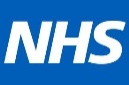 <GLH region name> NHS Genomic Laboratory HubGENOMIC LABORATORY REPORTReason for testingDiagnostic testing. <<Referral reason>>. Patient phenotype / HPO termsResultNo pathogenic variants were detected in the genes in this panel.Implications This testing excludes >99% of pathogenic variants in these genes. This result does not exclude a diagnosis of autosomal dominant hereditary ovarian cancer. As this individual does not have a detectable pathogenic variant in BRCA1 or BRCA2, PARP inhibitor therapy is not currently indicated by this test in isolation.Recommended actionWe recommend testing of the tumour if this individual is still being considered for treatment with PARP inhibitors as ~7% of high grade serous ovarian/fallopiantube/peritoneal cancers have a somatic BRCA1 or BRCA2 pathogenic variant (Frugtniet et al 2021 PMID: 34657373).If there is a family history of ovarian, breast and/or other cancers, further assessment by Clinical Genetics may be appropriate.Date issued: <AUTHORISEDDATE>                    Authoriser: Clinical Scientist		____________________________________________________________________________________________________________TECHNICAL INFORMATIONTest methodology1.	Genes screened in the panel: BRIP1; BRCA1; BRCA2; MLH1; MSH2; MSH6; PALB2; RAD51C; RAD51D (all coding exons & exon-intron boundaries)2.	Enrichment method: Agilent SureSelect Custom Design and sequenced on the Illumina platform with a sensitivity of at least 95%.The target region of those selected transcripts is covered to a minimum read depth of 30x. 3.	Screening for large deletions and duplications is performed using comparative depth of coverage of NGS data. Deletions/duplications are confirmed by Multiplex Ligation-Dependent Probe Amplification (MRC-Holland).4.	Variant classification according to the American College of Medical Genetics and Genomics (ACMG)1 and Association for Clinical Genomic Science (ACGS) 2020 guidelines2 and Cancer Variant Interpretation Group-UK gene-specific and consensus specification for Cancer Susceptibility Genes3 1Richards et al. (2015) Genetics in Medicine 17:405-24. (PMID 25741868) 2www.acgs.uk.com/quality/best-practice-guidelines 3Garrett et al (2020) J Med Genet (PMID: 32170000) and https://www.cangene-canvaruk.org/canvig-uk5.	NGS technical sensitivity may be reduced for genes with pseudogenes or paralogs, and for copy-number variation >20 nucleotides.6.	Only clinically relevant results are shown; full details of methods and results, including benign/likely benign variants and variants of uncertain clinical significance with very limited evidence for pathogenicity are available on request.Sample detailsHead of DepartmentNameLocal Genetics ServiceLocal TrustAddressAddressPost CodeWeb site addressGeneral Enquiries:	 telephone contactEmail:	generic email addressLocal Genetics ServiceLocal TrustAddressAddressPost CodeWeb site addressDr xxxPatient Name:Jane DOEConsultant Gender:Female<<Hospital address>>Date of Birth:14 Jan 1968<<Hospital address>>NHS No:123 456 7890<<Hospital address>>Hospital No:NK<<Hospital address>>Your ref:GC12345Result summaryA hereditary (germline) genetic cause for the patient’s cancer has not been identifiedSequence analysisDosage analysisNo pathogenic variants detectedNo copy number variants detectedYour lab ref:122001180Sample ID:1234567Sample collected:05 Jun 2020Sample type:DNA from peripheral bloodSample received:05 Jun 2020